Dovolenou na Berounsku zpříjemní návštěvnická karta 50 slevami Letošní dovolená se ponese ve znamení minulého roku, mnoho lidí si bude vybírat destinace v České republice. Ti, co se rozhodnou pro Berounsko, si mohou zpříjemnit pobyt návštěvnickou kartou, která nabízí rovných 50 slev a výhod. Nabídka v návštěvnické kartě je velmi pestrá, každý si přijde na své. Milovníci kultury a historie mohou využít četná zvýhodnění na vstupy do muzeí či na komentované prohlídky a exkurze památek. Pro aktivní dovolenkáře jsou nachystány slevy na sportovní vyžití. Rodiny s dětmi určitě ocení nabídku koupacích aktivit a míst, kde se můžou seznámit s domácími i exotickými zvířátky. Všechny zmíněné volnočasové aktivity doplňují slevy do stravovacích zařízení, jako jsou restaurace, bistra či bary. Pro ty, kteří by na Berounsku chtěli trávit dovolenou, jsou nachystány slevy na ubytování v hotelech, penzionech či apartmánech.Kartu získají přenocující návštěvníci ve vybraných ubytovacích zařízeních jako bonus k pobytu zdarma. Jednodenní výletníci či místní obyvatelé si kartu mohou zakoupit v Městském informačním centru Beroun. Ubytovací zařízení, která kartu poskytují, jsou zveřejněna na webových stránkách www.berounsko.net v sekci návštěvnická karta, kde jsou zároveň uvedeni poskytovatelé, kteří nabízí slevu či výhodu. Úspora se pro držitele karty pohybuje v řádu stovek korun a závisí na množství čerpaných slev a výhod.Úkolem návštěvnické karty je podpořit cestovní ruch a inspirovat návštěvníky k objevování mnohdy pro ně nových míst. Kartu od roku 2020 vydává destinační agentura Berounsko.Stažení tiskové zprávy prostřednictvím QR kódu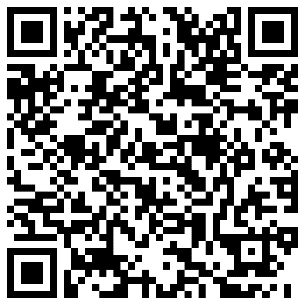 